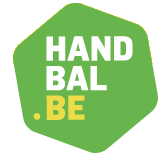 Handleiding: JSFIedere clubsecretaris weet ondertussen dat september het ogenblik is waarop de aanvragen voor deelname binnen het JSF moeten ingediend worden. Dit gebeurde reeds enkele jaren via de database. Hoe en waar u dit dient in te geven in het platform, zal hieronder worden beschreven. LUIK 1 Inschrijven trainingsmomenten en extra gegevens voor ploegenU logt in zoals gebruikelijk met uw lidnummer en komt zo op uw ‘homepagina’ terecht in het platform.Zoals u zal merken staat deze module nog helemaal niet op punt. Desalniettemin kan u toch alvast alles voor luik 1 in orde brengen. Hiervoor gaat u naar ‘COMPETITIE’ (en dus niet naar de module JSF momenteel) en dan via ‘PLOEGEN’ waar u een overzicht krijgt van alle ploegen die werden ingeschreven voor het lopende seizoen. Dan gaat u naar ‘ACTIES’, ‘BIJWERKEN’ achter de ploeg waarvoor u de gegevens wenst in te geven. Onder tabblad ‘TRAININGSESSIONS’, ‘nieuwe toevoegen’ krijgt u een regel te zien waar u de weekdag per training kan invoegen, net als het begin uur en het eind uur. Vervolgens kan u hiervoor ook een trainer ingeven door zelf een naam in te vullen van een lid van de KBHB (mag van een andere club zijn, een niet-gekwalificeerde trainer, een lid van de LFH,…). Als laatste item wordt een locatie gevraagd waar je de sporthal kan ingeven waar de training zal laten doorgaan. Heb je ook een 2de trainingsdag (of meerdere) dan klik je op ‘nieuwe toevoegen’ onder de invulling van de eerste trainingsdag.Zo vul je dit in voor alle ploegen en zijn deze officieel ingeschreven voor luik 1 van het JSF.LET OP: Trainers zijn inderdaad vrij in te vullen door de clubsecretaris en kunnen ook niet-gekwalificeerde trainers zijn maar punten binnen JSF zijn deels gekoppeld aan het opleidingsniveau van de trainer. Bovendien hebt u als clubbestuurder de taak om te waken over de kwaliteit van de trainingen in uw club en is een degelijk opleidingsbeleid dus zeker een belangrijk onderdeel.LUIK 2 & 3Aan luik 2 en 3 wordt momenteel nog gewerkt, maar deadline is hiervoor op eind november gelegd zodat iedereen ruim voldoende tijd heeft om dit in orde te brengen.Van zodra deze modules en submodules op punt staan, zal er een nieuwe handleiding worden opgemaakt en bezorgd aan alle clubsecretarissen.